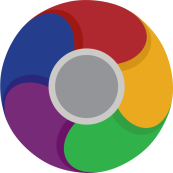 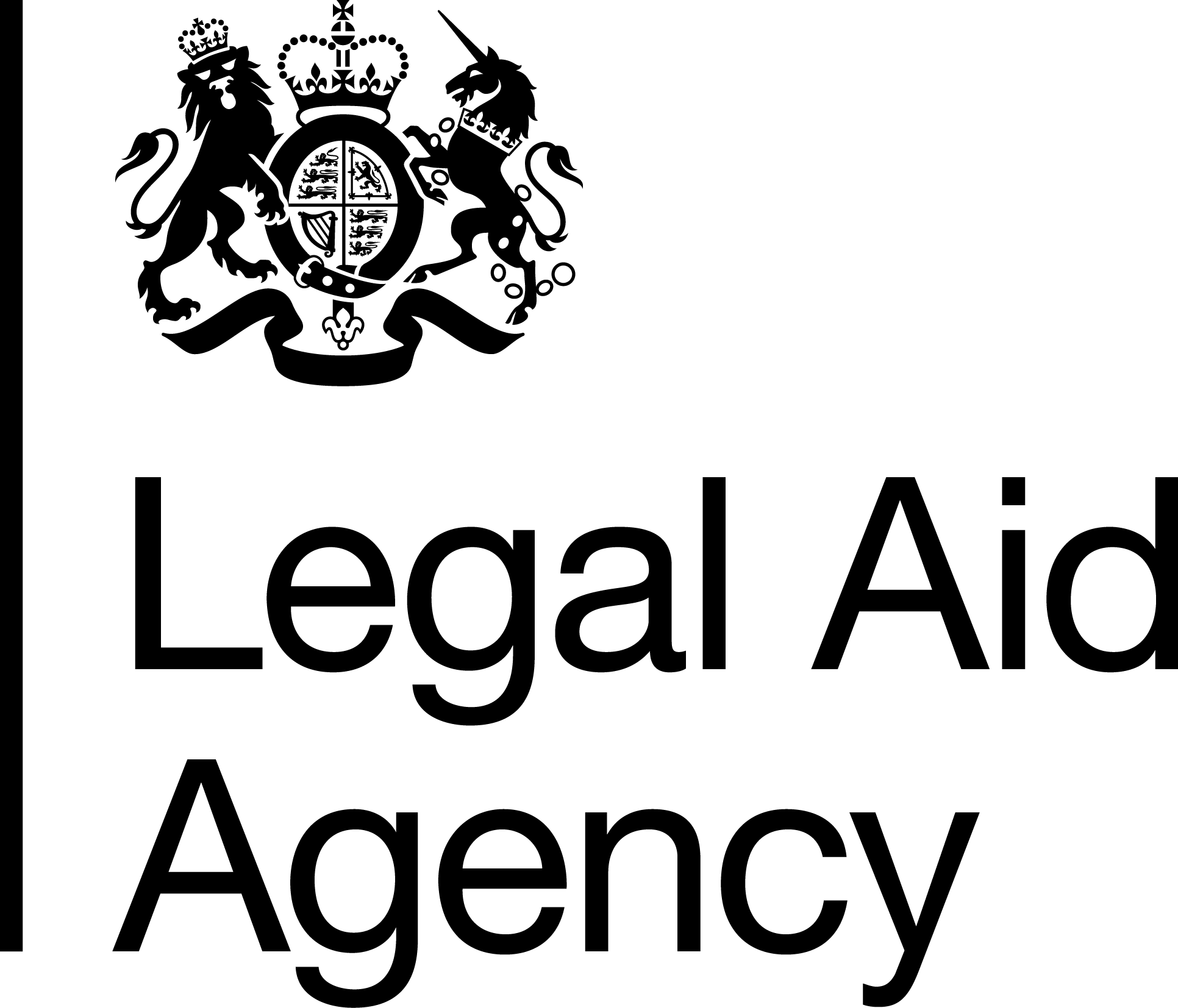 Yr Asiantaeth Cymorth CyfreithiolRydym yn rhan o’r Weinyddiaeth Gyfiawnder. Rydym yn darparu arian cyhoeddus ar gyfer achoson sifil a throseddol ar draws Cymru a Lloegr er mwyn helpu pobl gyda’u problemau cyfreithiol. Mae ein pobl wrth galon cyflawni rhagoriaeth. Rydym yn cyflogi rhyw 1,200 o gydweithwyr ar draws Cymru a Lloegr. Rheolaeth AchosionMae’r tîm Rheolaeth Achosion wrth galon yr Asiantaeth, yn cadarnhau ceisiadau cymorth cyfreithiol a thalu biliau. Mae ein staff yn sicrhau bod 600,000 o gleientiaid newydd yn cael mynediad i gyfiawnder pob blwyddyn, a bod cyfreithwyr cymorth cyfreithiol yn cael eu talu’n deg.Cyfrifoldebau Allweddol Gweithiwr Achos:Byddwch chi yn:Asesu ceisiadau cymorth cyfreithiol a hawliau i dalu achosion.Gohebu yn ysgrifenedig gyda chwsmeriaid.Defnyddio cyfarwyddiadau a chanllawiau i wneud penderfyniadau cywir.Sicrhau bod eich gwaith yn addas ar gyfer targedau perfformiad.Sicrhau y brosesir y data i gyd yn gywir ac yn sicr.Crynodeb swyddDull asesuBwriadwn cyflawni’n rhestr fer yr wythnos wedi’r 30/05/2023Cynhaliwn cyfweliadau yr wythnos wedi’r 26/06/2023 and 03/07/2023Os hoffech chi ragor o wybodaeth ynglŷn â’r cyfle hwn, cysylltwch â  – Louise Guthrie Louise.Guthrie@Justice.gov.ukGweithdrefn cwynionOs oes gennych unrhyw gwyn ynglŷn â’r gweithgaredd recriwtio hwn, rhannwch eich pryderon drwy ebostio LAAPeopleTeam@justice.gov.uk i ddechrau. Rydym yn bwriadu ateb unrhyw gwyn o fewn 10 diwrnod gweithio. Os ydych yn anfodlon gyda’n ateb, byddwn yn blaenyrru eich cwyn i’r Comisiwn Gwasanaeth Sifil, corff annibynnol, er mwyn ei ystyried.Ein hymrwymiad ACC i Amrywiaeth a ChynhwysiadMae’r ACC yn ymrwymedig tuag at amrywiaeth a chynhwysiad a rydym yn cefnogi gweithio hyblyg, gan gynnwys rhannu swydd. Byddwn yn ystyried pob cais ar ei deilyngdod yn ddifater oedran, anabledd, hunaniaeth rhywedd, cyfeiriadedd rhywiol, cefndir economaidd-gymdeithasol, crefydd, ethnigrwydd, hoffter patrwm gweithio ac, yn eithrio amgylchiadau eithriadol, eich lleoliad gweithio.Fel corff Hyderus o ran Anabledd, byddwn yn gwarantu cyfweliad i ymgeiswyr gydag anabledd sy’n cyrraedd meini prawf y swydd hon. O dan Ddeddf Gydraddoldeb 2010, diffinnir anabledd fel amhariad corfforol neu feddyliol sydd ag effaith andwyol sylweddol a thymor-hir ar eich gallu i gynnal gweithgareddau arferol o ddydd i ddydd a sydd wedi para, neu y ddisgwylir iddo bara, o leiaf 12 mis. Os ydych yn ymateb i swydd o fewn yr Asiantaeth Cymorth Cyfreithiol ac eisiau cael eich ystyried o dan y rhaglen gwarantu cyfweliad, sicrhewch eich bod chi’n atodi’r Ffurflen Cynllun Hyderus o ran Anabledd wrth ddychwelyd eich cais. Gallwch ddefnyddio’r un ffurflen i roi gwybod i’r rheolwr recriwtio ynglŷn ag unrhyw addasiadau rhesymol bydd angen arnoch chi yn ystod y rhidyllu neu’r prosesau dewis hwyrach.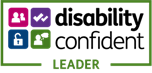 Teitl Swydd:Teitl Swydd:Gweithiwr AchosGweithiwr AchosGweithiwr AchosGweithiwr AchosGweithiwr AchosMath o Gytundeb:ParhaolGradd:AOAOAmrediad cyflog (yn dibynnu ar leoliad):Cenedlaethol - £21,775Nodwch, nes eich bod chi wedi’ch cyflogi gan y Gwasanaeth Sifil ac yn ennill mwy na’r isafswm uchod, os ydych chi’n llwyddiannus cynigir yr isafswm ar gyfer y radd yn dibynnu ar eich lleoliad.Cenedlaethol - £21,775Nodwch, nes eich bod chi wedi’ch cyflogi gan y Gwasanaeth Sifil ac yn ennill mwy na’r isafswm uchod, os ydych chi’n llwyddiannus cynigir yr isafswm ar gyfer y radd yn dibynnu ar eich lleoliad.Cenedlaethol - £21,775Nodwch, nes eich bod chi wedi’ch cyflogi gan y Gwasanaeth Sifil ac yn ennill mwy na’r isafswm uchod, os ydych chi’n llwyddiannus cynigir yr isafswm ar gyfer y radd yn dibynnu ar eich lleoliad.Cenedlaethol - £21,775Nodwch, nes eich bod chi wedi’ch cyflogi gan y Gwasanaeth Sifil ac yn ennill mwy na’r isafswm uchod, os ydych chi’n llwyddiannus cynigir yr isafswm ar gyfer y radd yn dibynnu ar eich lleoliad.Cenedlaethol - £21,775Nodwch, nes eich bod chi wedi’ch cyflogi gan y Gwasanaeth Sifil ac yn ennill mwy na’r isafswm uchod, os ydych chi’n llwyddiannus cynigir yr isafswm ar gyfer y radd yn dibynnu ar eich lleoliad.Lleoliad:Lleoliad:Lleoliad:CaerdyddCaerdyddCaerdyddCaerdyddCaerdyddCaerdyddAdran:Adran:Adran:Rheolaeth Achosion Rheolaeth Achosion Tîm:Cyflawni Gweithredol Cyflawni Gweithredol Cyflawni Gweithredol Patrwm gweithio:Patrwm gweithio:Patrwm gweithio:Cefnogir y swydd gan bolisi gweithio hyblyg y Weinyddiaeth Gyfiawnder ac yn cynnwys cydweithwyr sy’n gweithio’n hyblyg, o bell, yn rhan amser neu drwy rannu swydd ayyb.Os ydych chi’n ymgeisio am swydd rhan amser, nodwch ein bod ni angen clawr ar gyfer isafswm o 21 awr a 3 dydd yr wythnos er mwyn cyflawni anghenion busnes.Yn bosib bydd hefyd angen busnes i chi weithio oriau llawn amser yn ystod yr hyfforddiant cychwynnol.Cefnogir y swydd gan bolisi gweithio hyblyg y Weinyddiaeth Gyfiawnder ac yn cynnwys cydweithwyr sy’n gweithio’n hyblyg, o bell, yn rhan amser neu drwy rannu swydd ayyb.Os ydych chi’n ymgeisio am swydd rhan amser, nodwch ein bod ni angen clawr ar gyfer isafswm o 21 awr a 3 dydd yr wythnos er mwyn cyflawni anghenion busnes.Yn bosib bydd hefyd angen busnes i chi weithio oriau llawn amser yn ystod yr hyfforddiant cychwynnol.Cefnogir y swydd gan bolisi gweithio hyblyg y Weinyddiaeth Gyfiawnder ac yn cynnwys cydweithwyr sy’n gweithio’n hyblyg, o bell, yn rhan amser neu drwy rannu swydd ayyb.Os ydych chi’n ymgeisio am swydd rhan amser, nodwch ein bod ni angen clawr ar gyfer isafswm o 21 awr a 3 dydd yr wythnos er mwyn cyflawni anghenion busnes.Yn bosib bydd hefyd angen busnes i chi weithio oriau llawn amser yn ystod yr hyfforddiant cychwynnol.Cefnogir y swydd gan bolisi gweithio hyblyg y Weinyddiaeth Gyfiawnder ac yn cynnwys cydweithwyr sy’n gweithio’n hyblyg, o bell, yn rhan amser neu drwy rannu swydd ayyb.Os ydych chi’n ymgeisio am swydd rhan amser, nodwch ein bod ni angen clawr ar gyfer isafswm o 21 awr a 3 dydd yr wythnos er mwyn cyflawni anghenion busnes.Yn bosib bydd hefyd angen busnes i chi weithio oriau llawn amser yn ystod yr hyfforddiant cychwynnol.Cefnogir y swydd gan bolisi gweithio hyblyg y Weinyddiaeth Gyfiawnder ac yn cynnwys cydweithwyr sy’n gweithio’n hyblyg, o bell, yn rhan amser neu drwy rannu swydd ayyb.Os ydych chi’n ymgeisio am swydd rhan amser, nodwch ein bod ni angen clawr ar gyfer isafswm o 21 awr a 3 dydd yr wythnos er mwyn cyflawni anghenion busnes.Yn bosib bydd hefyd angen busnes i chi weithio oriau llawn amser yn ystod yr hyfforddiant cychwynnol.Cefnogir y swydd gan bolisi gweithio hyblyg y Weinyddiaeth Gyfiawnder ac yn cynnwys cydweithwyr sy’n gweithio’n hyblyg, o bell, yn rhan amser neu drwy rannu swydd ayyb.Os ydych chi’n ymgeisio am swydd rhan amser, nodwch ein bod ni angen clawr ar gyfer isafswm o 21 awr a 3 dydd yr wythnos er mwyn cyflawni anghenion busnes.Yn bosib bydd hefyd angen busnes i chi weithio oriau llawn amser yn ystod yr hyfforddiant cychwynnol.Ymateb i:Ymateb i:Ymateb i:Reolwr Tîm CyllidReolwr Tîm CyllidReolwr Tîm CyllidReolwr Tîm CyllidReolwr Tîm CyllidReolwr Tîm CyllidDyddiad cau ar gyfer ceisiadauDyddiad cau ar gyfer ceisiadauDyddiad cau ar gyfer ceisiadau26/05/202326/05/202326/05/202326/05/202326/05/202326/05/2023Gwybodaeth, profiad a sgiliau hanfodolGallu gweithio i derfynau amserGallu gwneud penderfyniadau gan ddefnyddio tystiolaeth/gwybodaethGweithio’n dda fel rhan o dîmGallu defnyddio cyfrifiaduron a Microsoft 365Sgiliau cyfathrebu ysgrifenedig effeithlon Proses ymgeisioI ymgeisio, cwblhewch y datganiad cyfaddasrwydd cais ar lein (hyd at 500 o eiriau) yn manylu sut ydych chi’n addas ar gyfer criteria hanfodol y swydd.Proses cyfweliad / asesiadGofynnir i chi un cwestiwn Profiad a thri chwestiwn Cryfder. Mae mwy o wybodaeth ar gael yma.